Pozdravljeni učenci 8.b!Najprej čestitam vsem, ki samostojno opravljate delo in redno pošiljate naloge!Verjamem, da se je na nov način dela težko navaditi. Pri nalogah ste samostojni – najprej je potrebno prebrati snov, potem navodila za izvedbo izdelka, nato najti doma vse pripomočke.Delo vam gre odlično od rok!Pripravila sem vam malo razstavo. Ker nismo v razredu, da bi vaša dela lahko razstavili na panoju, lahko tu vidite, koliko lepega ste v tem času naredili!Veselo ustvarjanje vam želim še naprej!NALOGA: KOMPOZICIJA V KIPARSTVU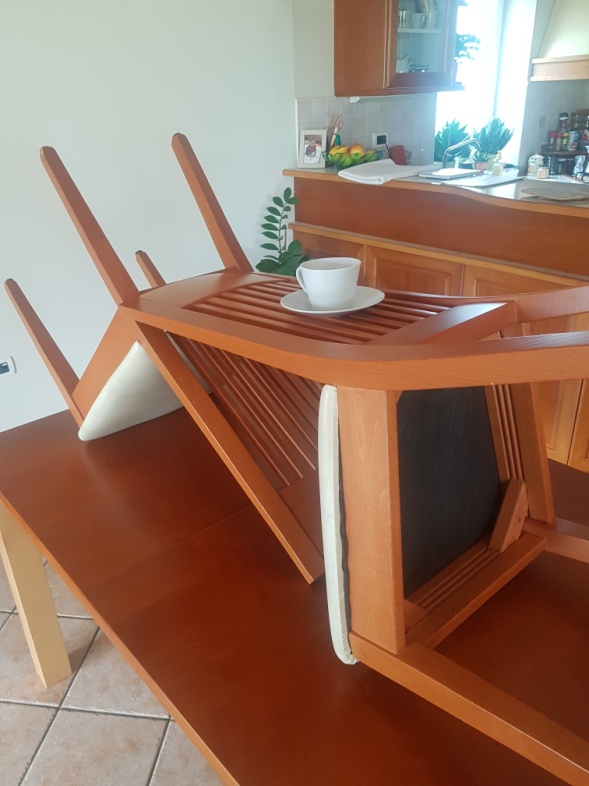 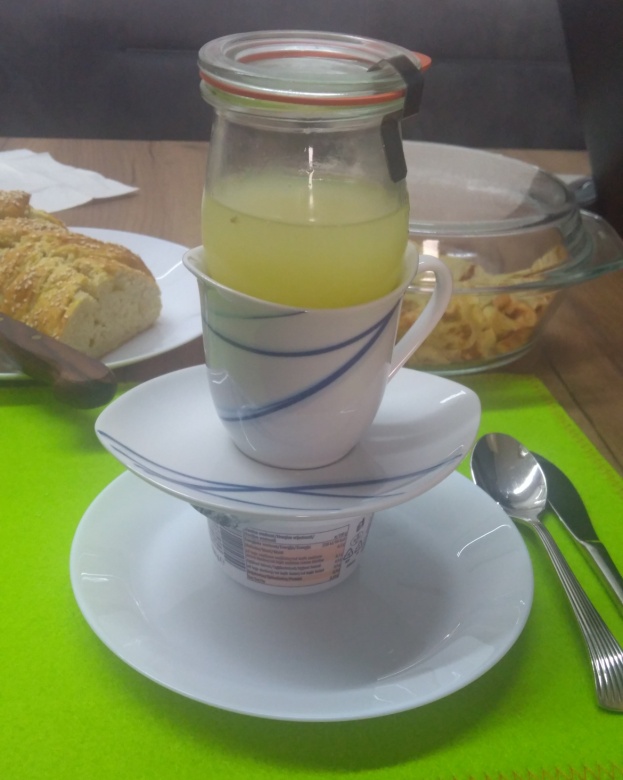 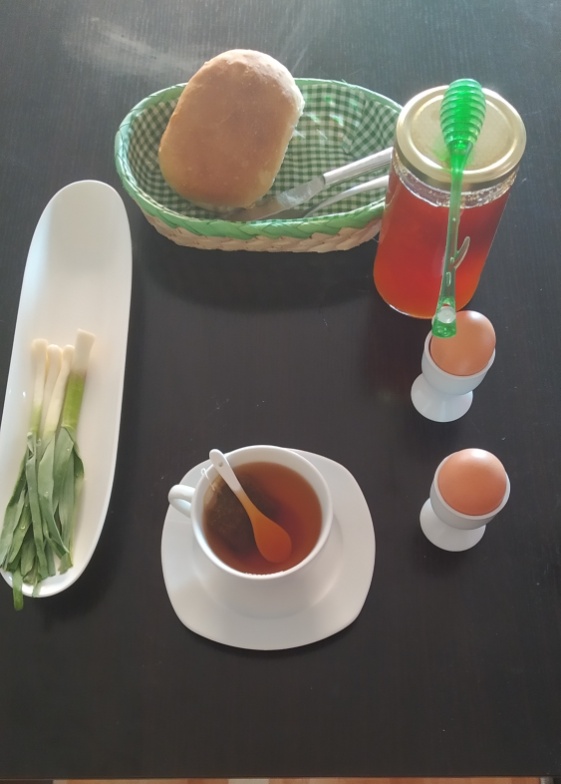 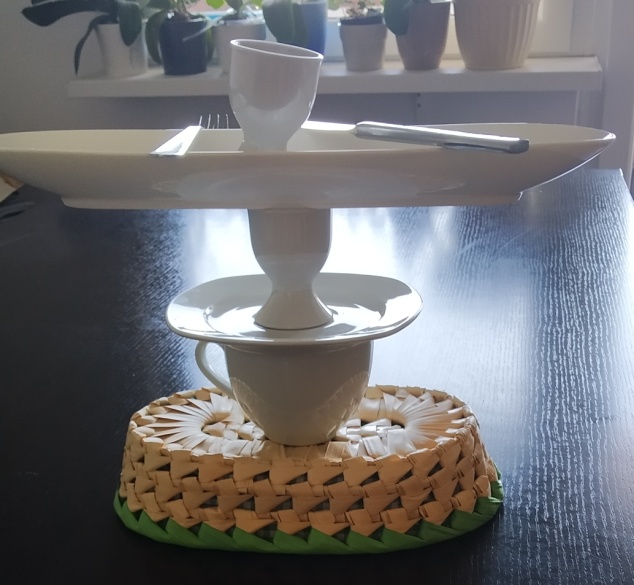 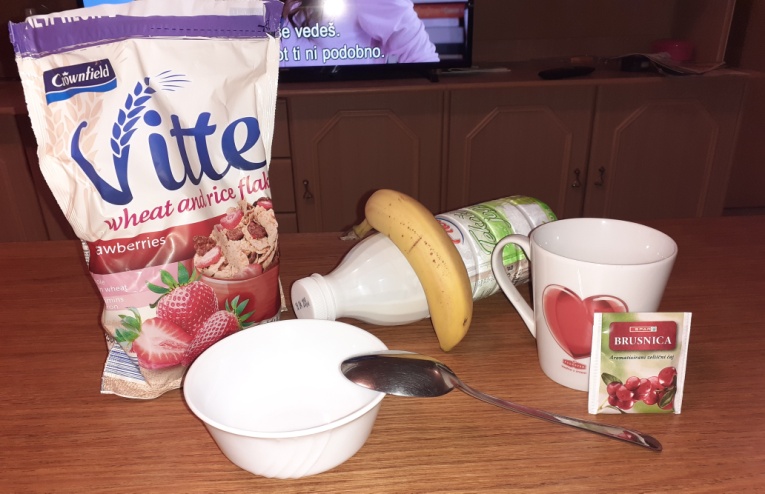 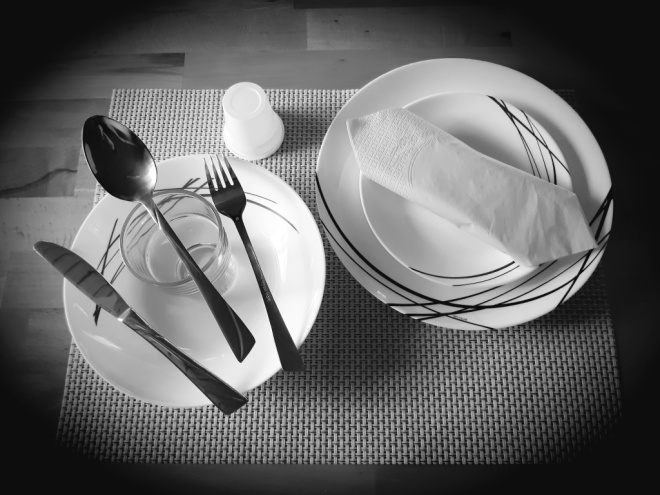 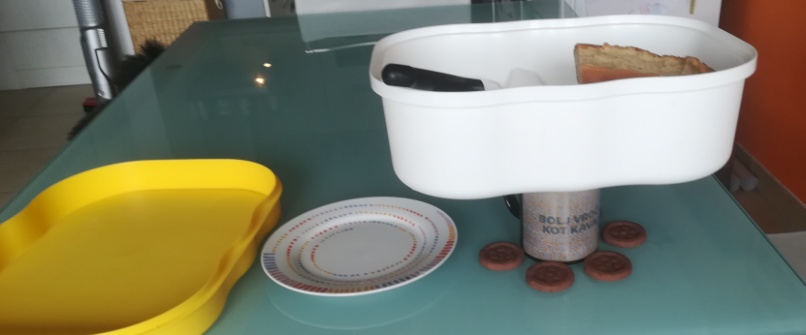 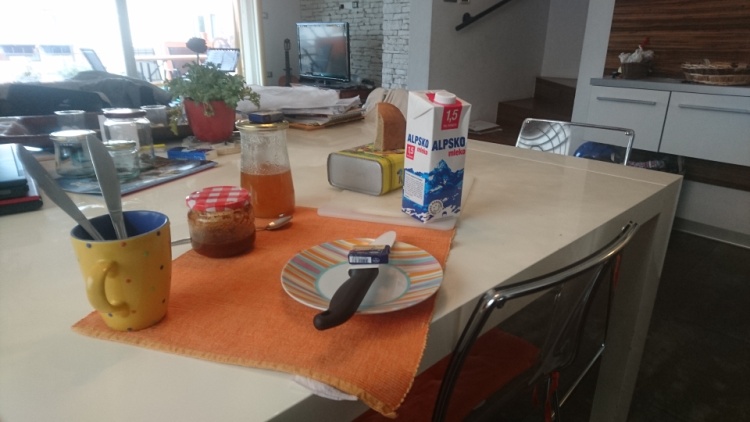 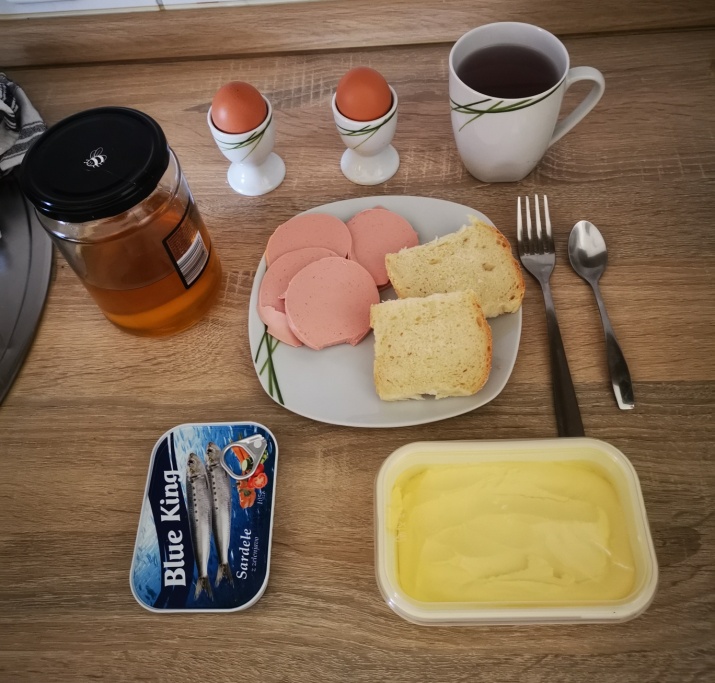 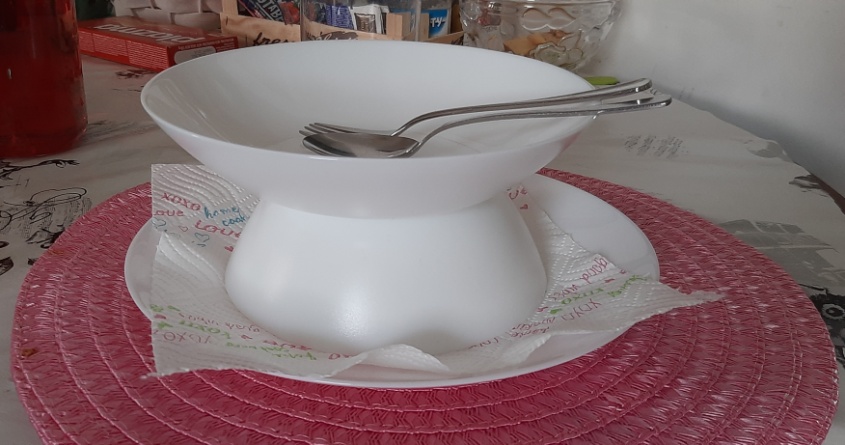 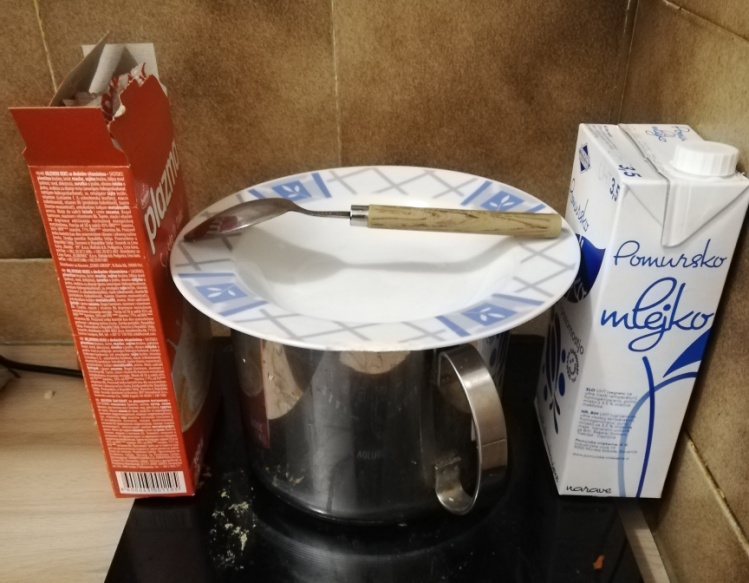 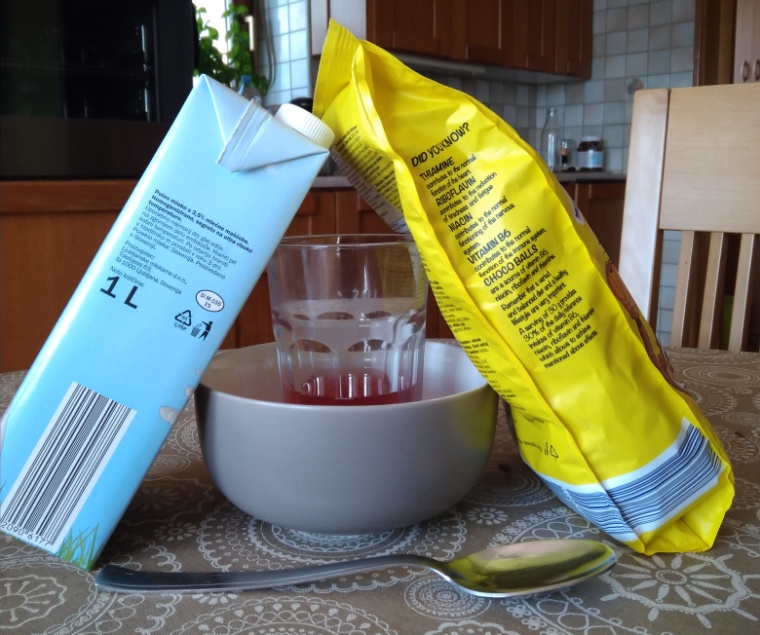 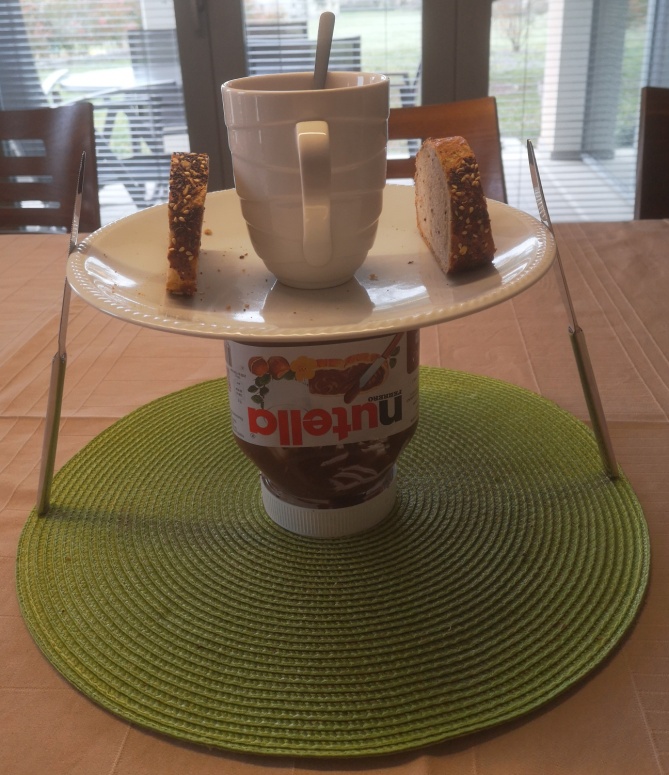 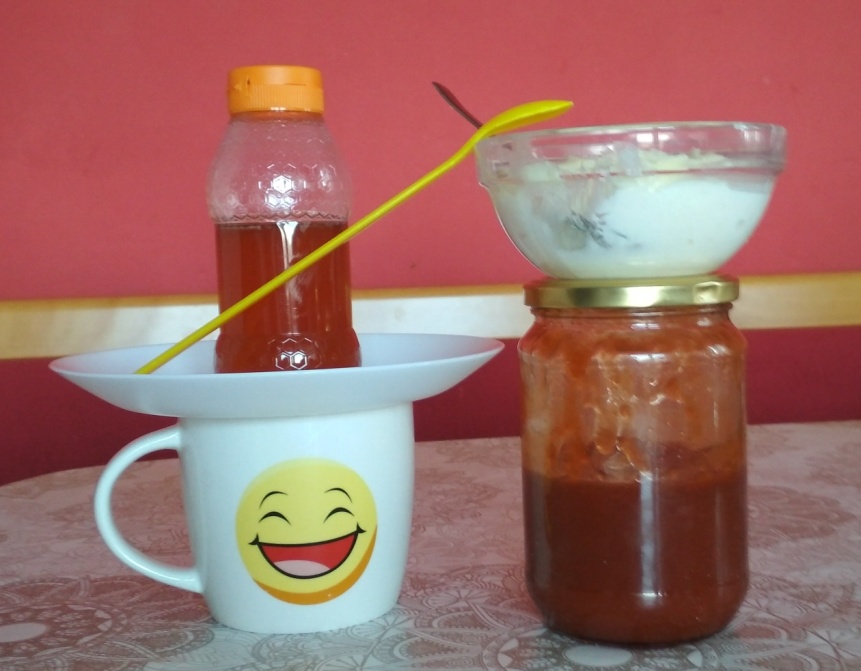 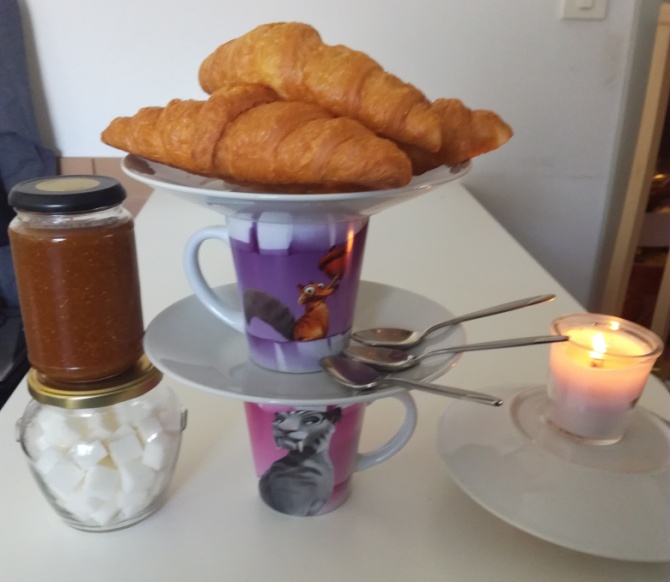 NALOGA: TONSKO SLIKANJE - MODELACIJA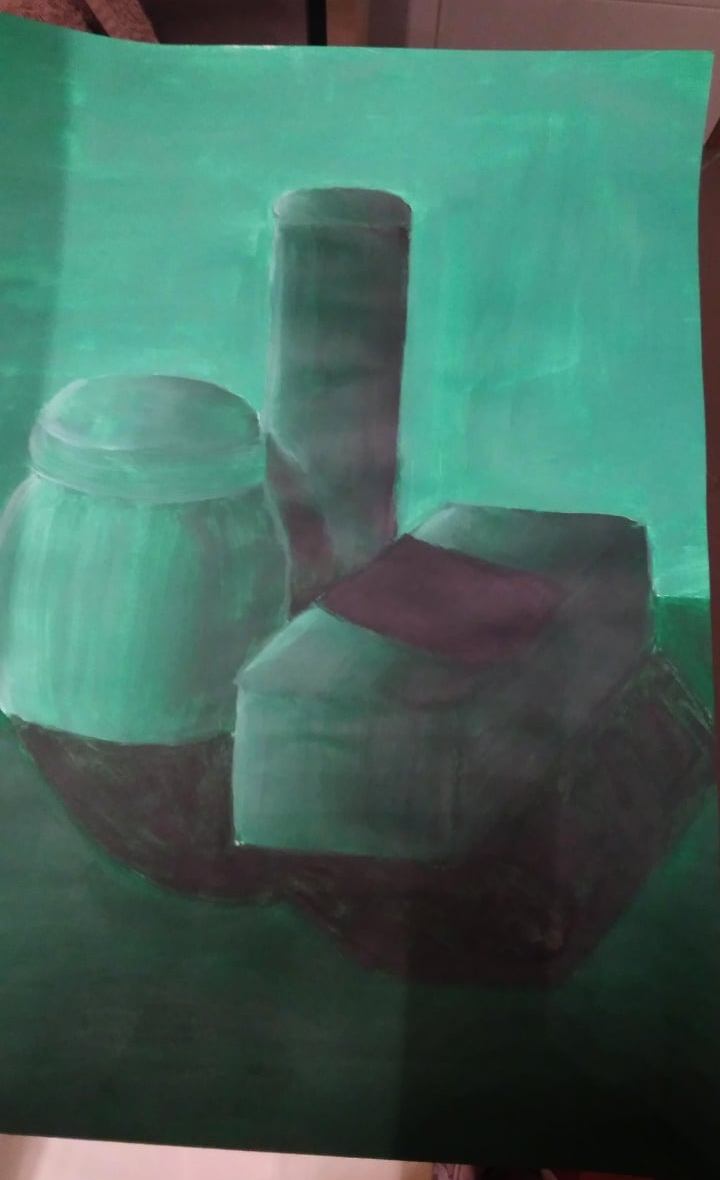 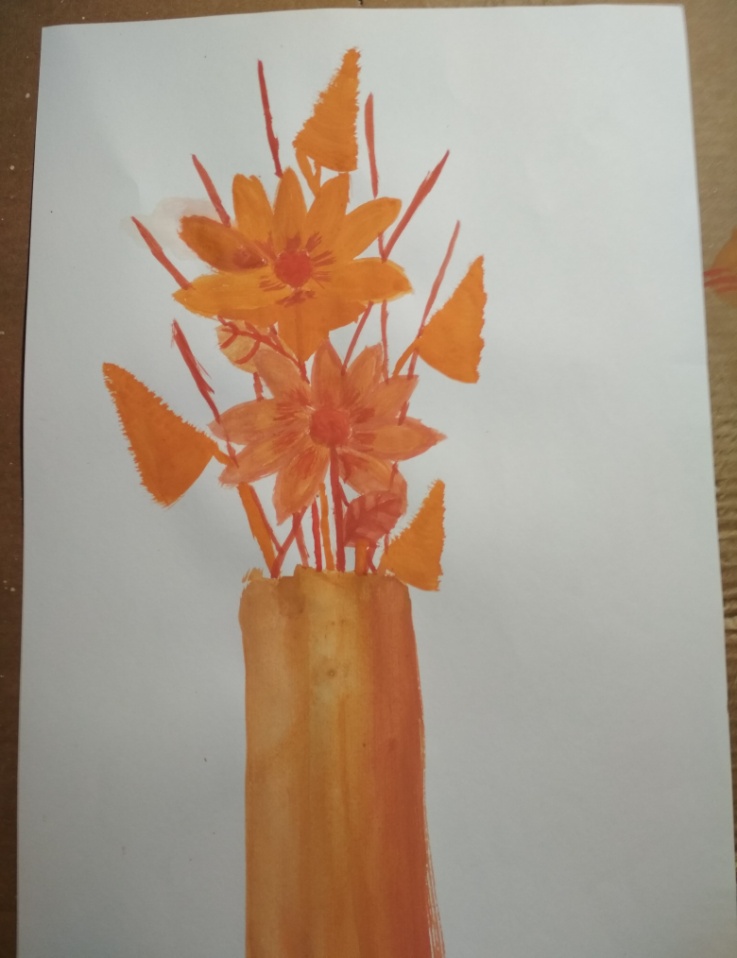 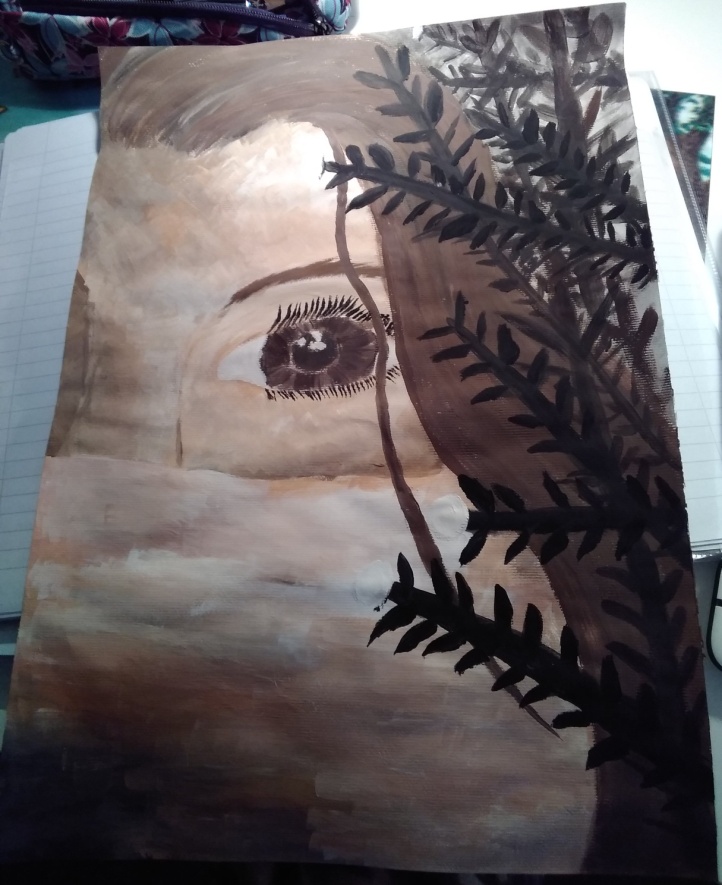 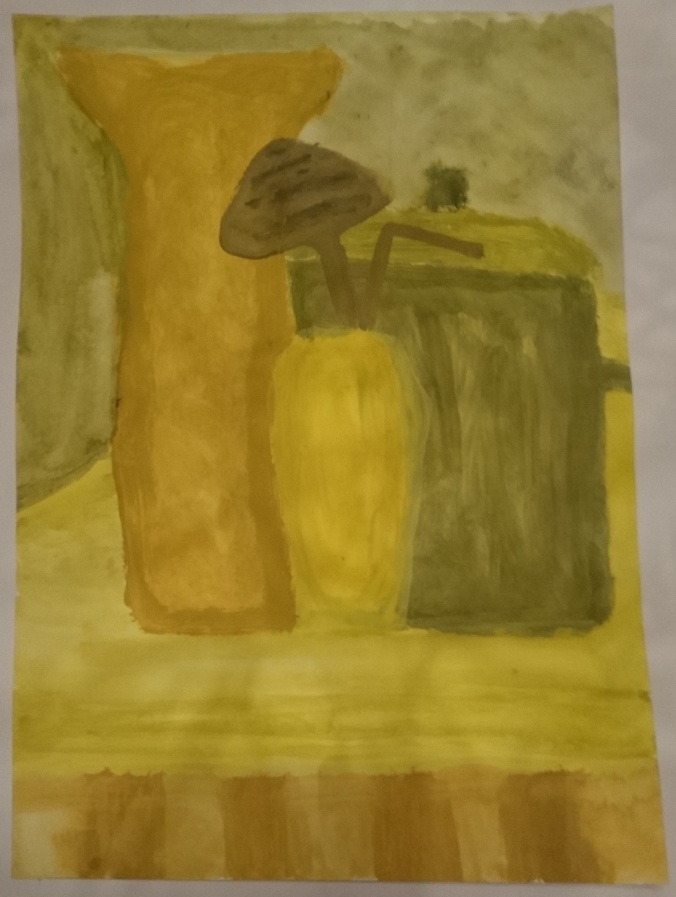 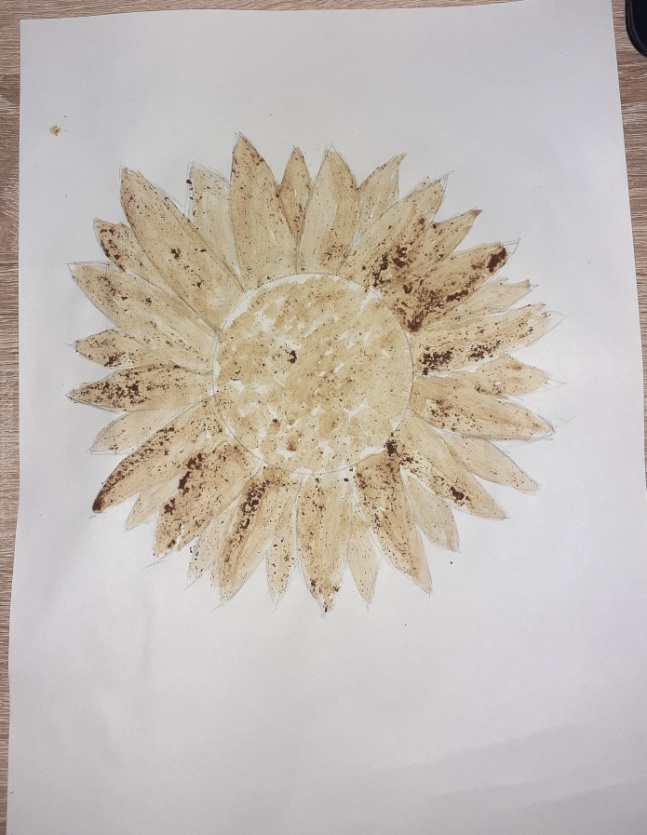 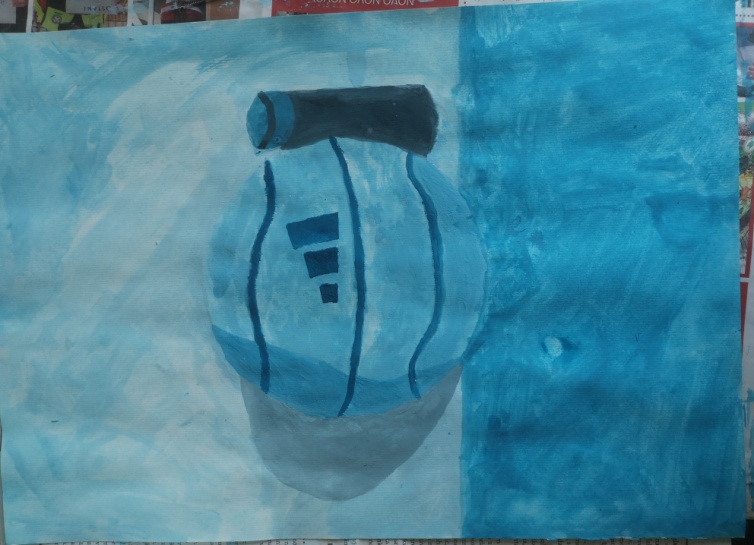 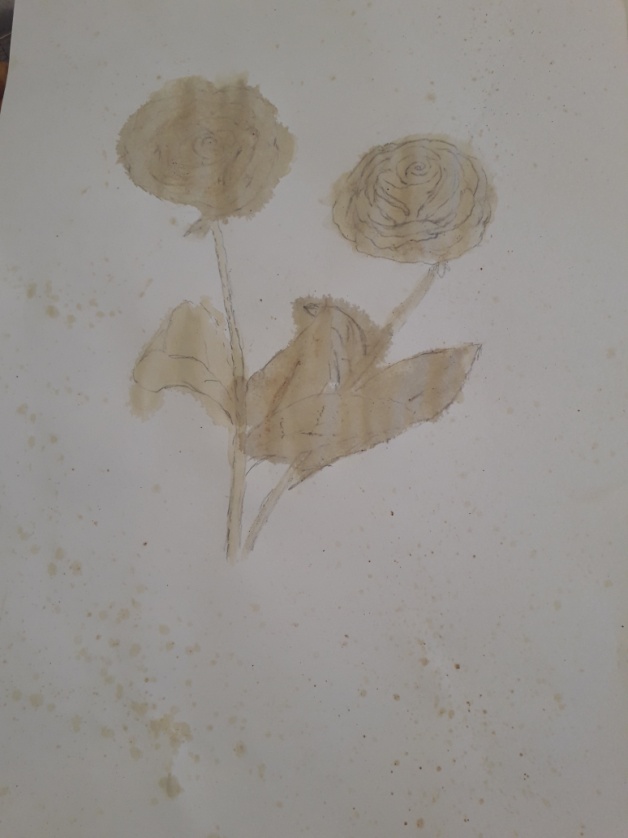 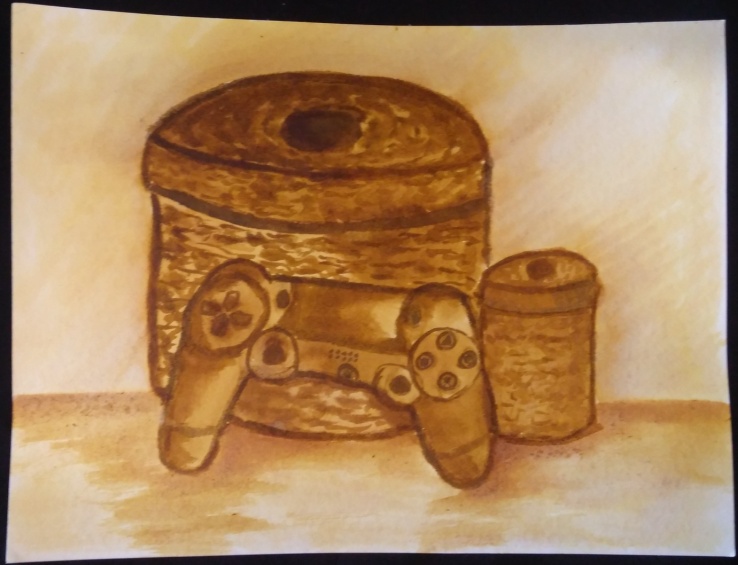 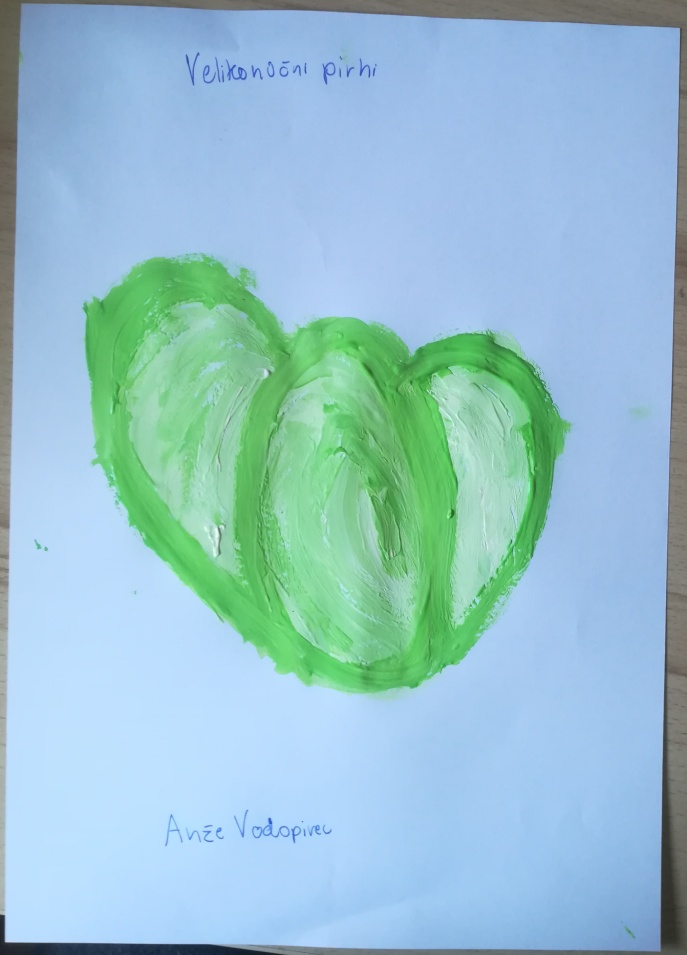 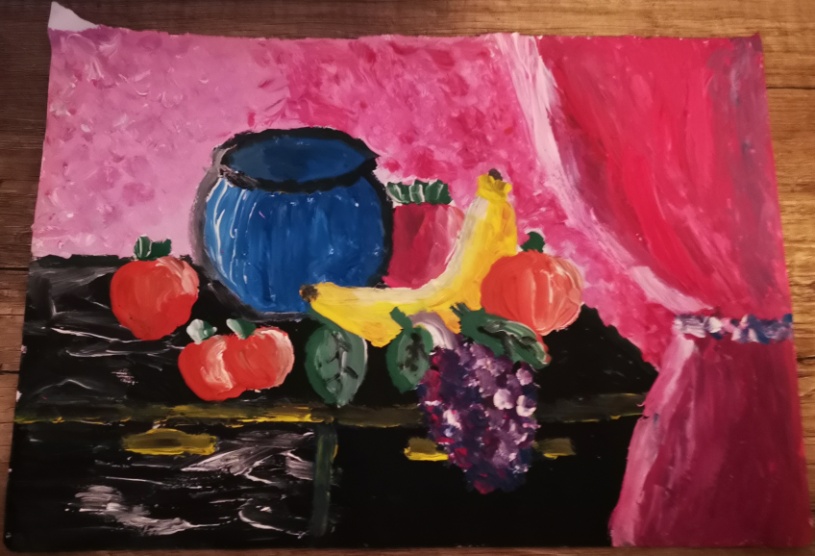 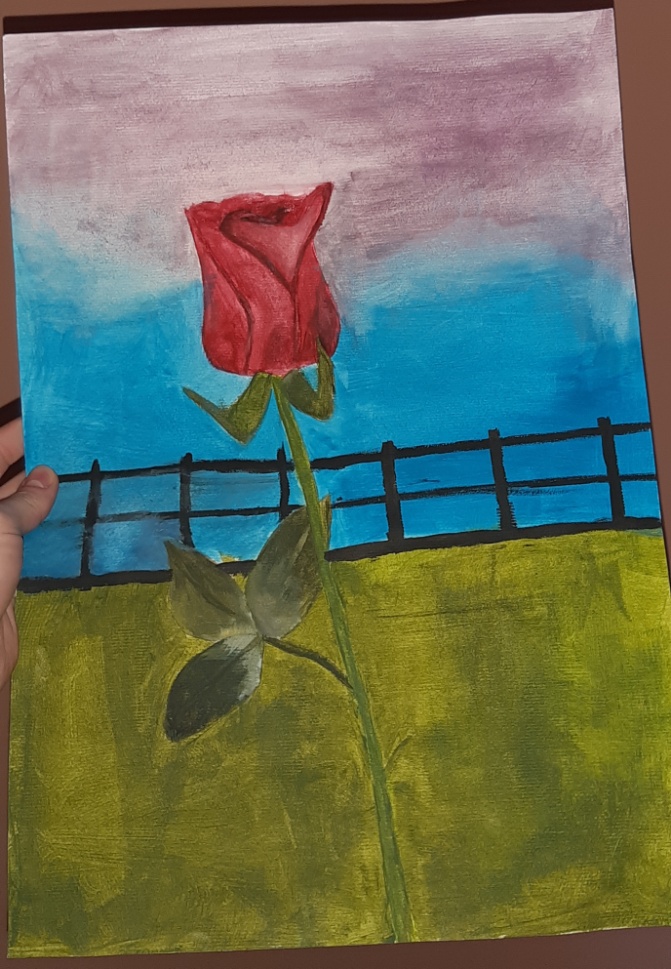 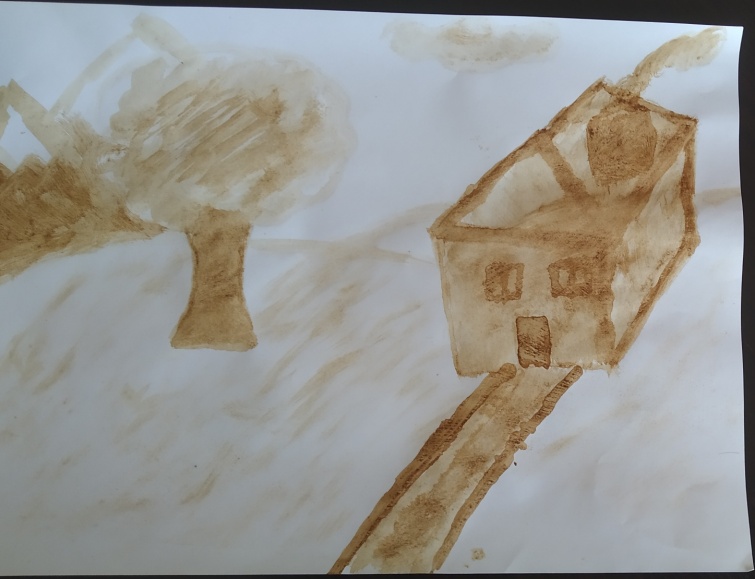 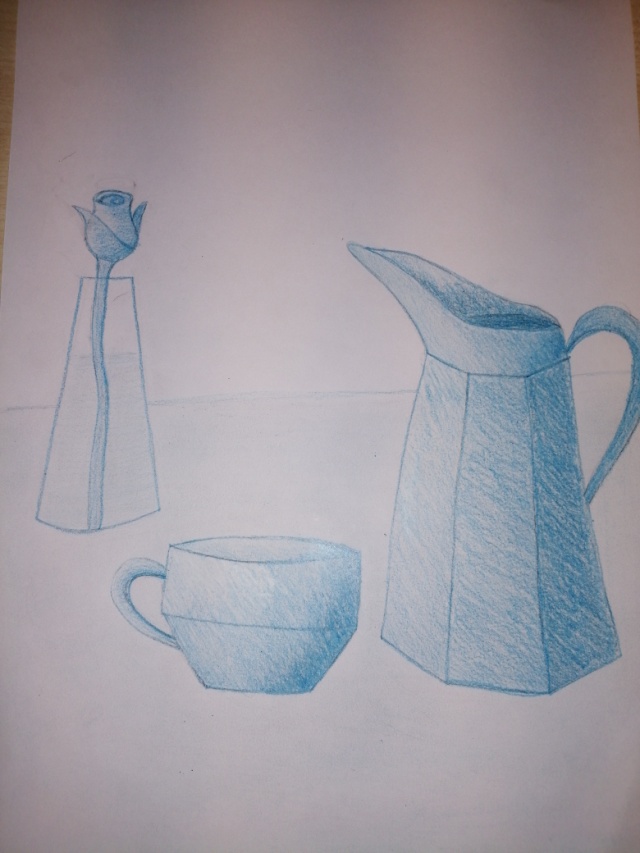 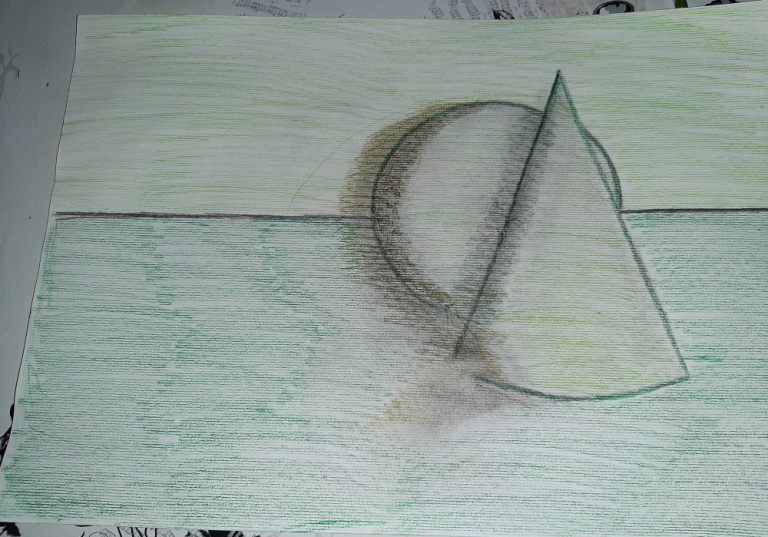 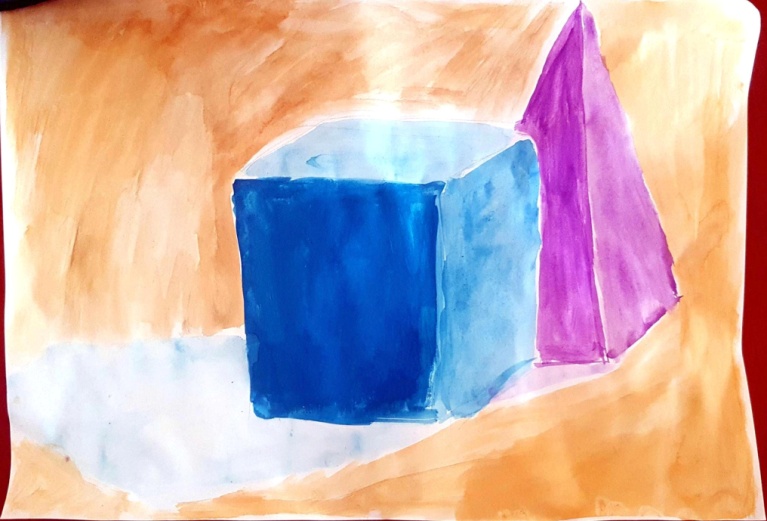 